ATELIER PARTICIPATIF OU FORMATIONNom de l’interlocuteur agence de l’eau Seine-Normandie, si connu : 1 - IdentificationDEMANDEURNom ou Raison Sociale : Adresse : Code postal : 	Ville : N° SIRET : Nom et prénom de la personne en charge du dossier : Qualité (professeur, formateur, directeur, etc.) : Tel : 	Courriel : Nombre de participants : BÉNÉFICIAIRESi non, précisez le nom du bénéficiaire : 2 – Présentation du projetCommune(s) de localisation du projet : Un atelier participatif est une forme de classe d’eau destinée aux adultes et qui est destinée à favoriser les changements de comportement  grâce à une pédagogie active. Lorsque les conditions ne sont pas réunies pour satisfaire tous les critères de mobilisation des maîtres d’ouvrage, l’organisation d’une formation plus légère peut être envisagée.Le programme proposé vise à développer la citoyenneté, c’est-à-dire faire prendre conscience de l’importance de l’eau et du comportement actif que chacun peut acquérir dans sa sauvegarde et son économie.Contrat (indiquez si le projet est intégré dans un contrat signé avec l’agence de l’eau Seine-Normandie, voire un SAGE) :Projet pédagogique (objectifs, enjeux, public, contexte territorial, étapes, évaluation) :Nom et fonction des intervenants extérieurs (précisez leur sujet) :Disciplines et ateliers de groupe :Lieu et objet des visites de terrain :Décrire la façon dont la pédagogie active sera développée (participation du public visé : groupes de travail, prises de parole, échanges, etc.) : Budget prévisionnel présenté en équilibre (total dépenses = total recettes) :Indiquez : le montant HT si vous récupérez la TVA pour cette opération, le montant TTC en cas de non récupération pour les collectivités territoriales et leurs établissements publics, en cas d’imputation sur le budget de fonctionnementPrécisez si :	 montant en HT	 montant en TTCActions en régieSi vous consacrez du temps de travail en interne, détaillez les salaires chargés nécessaires au projet dans le tableur (Annexe 1_Régie budget-prévisionnel-réalisé) téléchargeable sur la page internet des formulaires : http://www.eau-seine-normandie.fr/formulaires_aides et envoyez-le en format NUMERIQUE à l’agence de l’eau (via courriel à votre contact de l’agence de l’eau). Un forfait de fonctionnement, qui inclut vos frais de mission et les autres frais indépendants de l’opération aidée (exemple : locaux, voiture de service, secrétariat, encadrement, formation, photocopies, téléphone…), sera ajouté au moment de l’instruction au prorata des jours retenus. RAPPEL – principaux critères d’évaluation :Cohérence entre l’emploi du temps et les objectifs pédagogiques (fil conducteur)Etude des cycles de l’eau naturelle et domestique (eau potable et assainissement)Etude de la gestion de l’eau et de ses acteurs (rôle des acteurs de l’eau)Représentativité des acteurs de l’eau parmi les intervenantsDécouverte active de l’environnement localApprentissage de la citoyenneté (pour les ateliers professionnels : impacts de l’activité sur l’eau)Présence d’une évaluation dès le démarrage de l’actionMise en place d’une pédagogie active3 – Emploi du temps et évaluation Joindre le programme complet avec le descriptif du projet et les problématiques liées au public cible Après la formation, envoyez les résultats de l’évaluation, le livre de bord ou les outils pédagogiques créés (l’agence de l’eau Seine-Normandie peut vous fournir un questionnaire type pour les participants)4 - Pièces à fournirL’agence se réserve le droit de demander des pièces complémentaires lors de l’instruction du dossier.	RIB	Information à fournir pour les associations : N° d’identification au répertoire national des associations (RNA) (ou à défaut n°  de récépissé en préfecture) : 	Pour les actions en régie : les coûts prévisionnels (Annexe 1_Régie budget-prévisionnel-réalisé  téléchargeable sur la page internet des formulaires : http://www.eau-seine-normandie.fr/formulaires_aides).Si l’attributaire de l’aide est un relai de l’agence de l’eau Seine-Normandie, vous n’avez pas à joindre ces éléments.5 - Demandes et EngagementsL’attributaire s’engage à concevoir, organiser et animer une formation active d’environ 5 jours articulée autour des trois parties suivantes :Rencontres avec des personnalités compétentes dans le domaine de l’eau (représentant des collectivités territoriales et de l’Etat) pour mieux comprendre où se situent les véritables responsabilités.Visites de sites et d’installations représentatives locales (captage d’eau, usine d’eau potable, système de distribution, station d’épuration, rivière, canal, écluse, industrie, exploitation agricole, zone humide, etc.).Ateliers sur le thème de l’eau. Plus le participant sera actif dans ses apprentissages, plus il sera réceptif et motivé par le sujet. Par conséquent, l’attributaire s’engage à privilégier le travail en sous-groupes plutôt qu’une succession d’exposés magistraux.L’attributaire s’engage à :réaliser un document pédagogique pour chaque participant (livre de bord) comprenant le programme précis de la semaine, des chapitres d’explications sur l’eau, des espaces pour collecter les exposés et exprimer ses observations… Un exemplaire type, lorsqu’il existe, est fourni par l’agence de l’eau. Chaque organisateur peut s’en inspirer pour créer un livre de bord spécifique et adapté à son groupe. Il est destiné à être conservé par chaque participant et à constituer une trace durable.coordonner la production collective du groupe (production finale). Exposition, diaporama, vidéo, journal, poème, concert, CDRom… Peu importe la forme, pourvu que les participants aient la satisfaction de créer une œuvre collective qui témoigne de leur nouvelle approche active de leur environnementorganiser un petit événement festif de fin (séance de clôture) qui permet de valoriser le travail réalisé en le présentant à d’autres : partenaires, élus locaux, intervenants, médias… C’est l’occasion de remettre à chaque participant un diplôme.envoyer à l’agence de l’eau le rapport détaillé de l’atelier participatif, accompagné du livre de bord, au plus tard deux mois après la fin de l’opération. Une évaluation complète et les éventuelles coupures de presse doivent être envoyées à l’agence de l’eau. Ce rapport doit être accompagné d’un exposé des actions engagées pour pérenniser cette action.à mentionner l’agence de l’eau Seine-Normandie et ses actions éducatives dans le cadre de ses actions de communication.L'attributaire s'engage à :mettre en place une pédagogie active afin d’impliquer au maximum le participant : partage d’expériences, techniques participatives, travail en petits groupes, visites de terrain, réalisation d’une œuvre collective, etc.mettre en avant la responsabilisation des participants afin d’inciter à mener des actions concrètes en relation avec le contexte local et les priorités d’intervention de l’agence de l’eau Seine-Normandie. La formation intègre une information sur les outils de planification de la gestion de l’eau dans le bassin versant (SAGE, contrat territorial, etc.).fournir des informations de base sur les acteurs et la gestion de l’eau du territoire concerné.évaluer la formation dès la mise en place du projet afin d’analyser la démarche pédagogique, l’impact auprès des participants, la compréhension de la gestion de l’eau et donner des perspectives nouvelles pour l’avenir.fournir les outils pédagogiques diffusés pendant la formation (ppt, brochures, fiches, résumés, etc.) afin qu’ils puissent servir de modèles dans le cadre d’autres formations réalisées dans d’autres territoires.envoyer à l’agence de l’eau Seine-Normandie le rapport détaillé de la formation, accompagné des outils pédagogiques, au plus tard deux mois après la fin de l’opération. Une évaluation complète de la formation et les éventuelles coupures de presse doivent être envoyées à l’agence de l’eau Seine-Normandie à cette occasion. Ce rapport doit être accompagné d’un exposé des actions engagées pour éventuellement faire évoluer la formation vers un atelier participatif.mentionner l’agence de l’eau Seine-Normandie et ses actions éducatives dans le cadre de ses actions de communication.Je soussigné (e) (Nom, Prénom) En ma qualité de sollicite l’aide financière de l’agence de l’eau Seine-Normandie pour la réalisation du projet présenté dans le présent document et les pièces jointes et atteste être habilité pour présenter cette demande d’aide,certifie sur l’honneur l’exactitude des renseignements fournis,certifie que l’opération n’a pas démarré (1),certifie avoir pris connaissance du format et du contenu d’un atelier participatif,m’engage à fournir à l’agence de l’eau Seine-Normandie ou au relai de l’agence de l’eau Seine-Normandie tous les outils pédagogiques qui auraient été créés à cette occasion,certifie avoir pris connaissance des conditions du programme pluriannuel d’intervention de l’agence de l’eau Seine-Normandie,certifie avoir pris connaissance des conditions générales d’attribution et de paiement des aides de l’agence de l’eau Seine-Normandie, et m’engage à les respecter en cas d’attribution.A , le Le demandeur (signature et cachet)PRECISION SUR LA NOTION DE DÉMARRAGE DE L’OPERATION Au sens de l’article 1 des conditions générales d’attribution et de paiement des aides de l’agence de l'eau, dans le cas où l’attributaire recourt à des prestataires pour l’exécution de l’opération, la date prise en compte pour apprécier le démarrage de l’exécution de l’opération est la date de signature du devis avec mention bon pour accord, en cas de marché la date indiquée dans le 1er ordre de service établi (de préparation ou de démarrage), pour les marchés sans ordre de service la date de notification du marché, d’affermissement ou la date de signature du bon de commande.CAS DE NON-RÉCUPERATION DE TVALe cas échéant, je soussigné(e) (Nom, Prénom) Certifie sur l’honneur ne pas récupérer la TVA.A , le Le demandeur (signature et cachet)Votre dossier complet devra être adressé  à la Direction territoriale dont votre département dépendPour les coordonnées, rendez-vous sur notre site internet à la page « Une direction territoriale à votre service »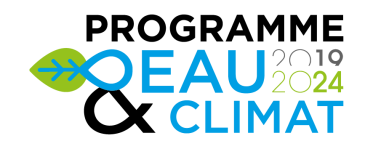 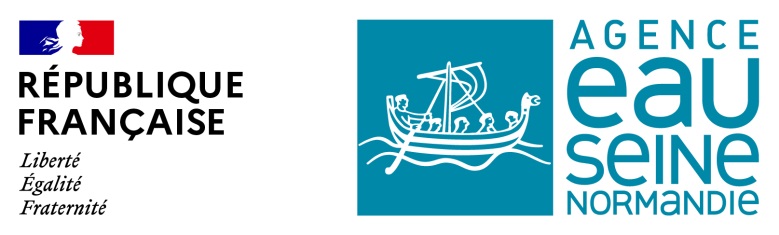 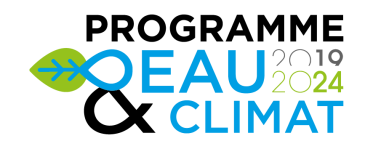 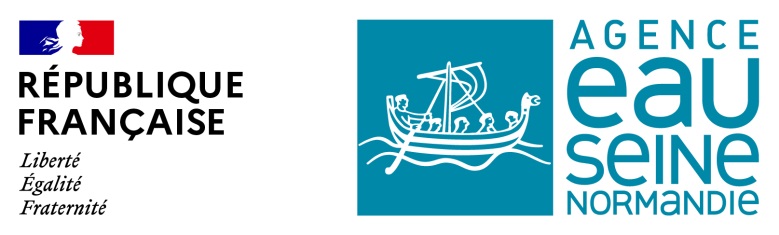 FORMULAIREDE DEMANDE D’AIDE FINANCIEREFORMULAIREDE DEMANDE D’AIDE FINANCIEREAvez-vous déjà bénéficié d’une aide l’agence de l’eau Seine-Normandie ?Le bénéficiaire de l’aide sera-t-il le demandeur ?Intitulé de l’opération :Intitulé de l’opération :Planning de réalisation :Planning de réalisation :date prévisionnelle de début : date prévisionnelle de début : date prévisionnelle de début : date prévisionnelle de début : de fin : Séance de clôture prévue le :Séance de clôture prévue le :Séance de clôture prévue le :Remise de diplôme :Remise de diplôme :Lieu de réalisation de l’opération :Lieu de réalisation de l’opération :Lieu de réalisation de l’opération :Lieu de réalisation de l’opération :Production collective du groupe :Dépenses détaillées (en €)Dépenses détaillées (en €)Recettes (en €)Recettes (en €)Fonds propres : Fonds propres : Agence de l’eau Seine-Normandie : Agence de l’eau Seine-Normandie : Autres organismes sollicités :Autres organismes sollicités :TOTAL : TOTAL :DANS LE CADRE D’UN ATELIER PARTICIPATIFDANS LE CADRE D’UNE FORMATION